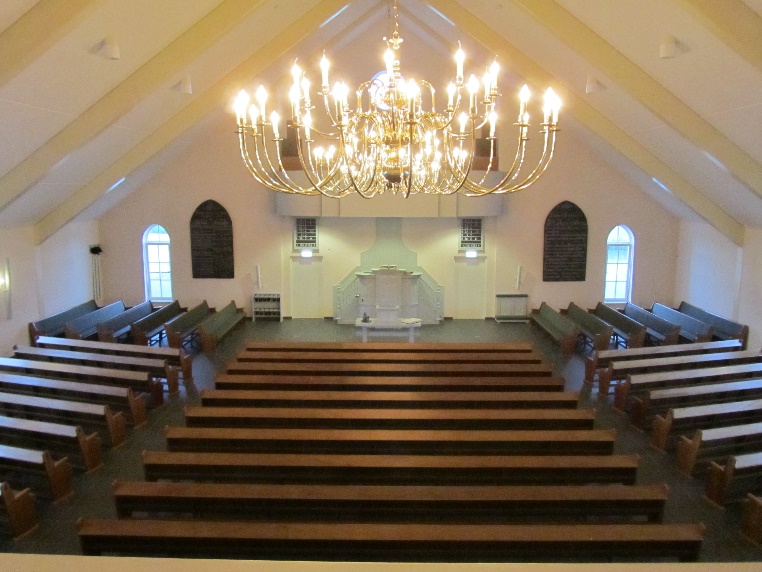 PRAKTISCHE INFORMATIE INZAKE CORONAVIRUS Namens uw kerkenraad willen wij u het volgende meegeven. Op 6 mei heeft onze regering in haar persconferentie aan gegeven, dat maatregelen, zoals deze tot op heden van kracht waren, worden gecontinueerd tot 1 juni. Daarna zijn er aanpassingen, waarover u in één van de volgende nieuwsbrieven zal worden geïnformeerd.Kerkdiensten: 			Voorzang:Zondag 10 mei10:00 Ds. K.J. Kaptein 		Psalm 24: 1 en 517:00 Kand. G.M. Bosker 		Psalm 25: 5 en 6Zondag 17 mei10:00 Ds. K.J. Kaptein 		Psalm 72: 10 en 11Bediening Heilige Doop17:00 Ds. K.J. Kaptein 		Psalm 132: 11 en 12Collecte bijdrage landelijke kerkZondag 10 mei zal de diaconiecollecte bestemd zijn voor de bijdrage aan de landelijke kerk. Naast de standaard verplichtingen die we als individueel gemeentelid hebben, is het ook in deze tijd nodig om als kerkelijke organisatie de faciliteiten te kunnen ondersteunen en te dienen van adviezen.We willen deze collecte van harte aanbevelen.Muziekprogramma kerktelefoonOok volgende week hopen we een uitzending voor de kerktelefoon en kerkdienstgemist.nl (20.00 – 21.00 uur) te verzorgen. De laatste dinsdag van de maand is dat een uitzending waarin een preek wordt voorgelezen zoals u gewend bent. Op de andere dinsdagavonden zal er een mooi en gevarieerd muziekprogramma worden verzorgd. U hebt daarbij de gelegenheid om andere luisteraars op muzikale wijze te groeten en te bemoedigen door een psalm of lied dat ten gehore wordt gebracht, speciaal te bestemmen voor de ander. Graag willen we u van harte uitnodigen hieraan deel te nemen om ook op deze wijze met elkaar als gemeente mee te leven. U kunt uw muzikale groet doorgeven aan Peter en Miranda Kooijman (telnr. 0180-412532, email a.m.kooijman@kpnmail.nl).BijbellezingDe volgende Bijbellezing wordt gehouden op woensdag 20 mei. U kunt via de livestream en de kerktelefoon meeluisteren. We beginnen om 20:00 uur. Live uitzending door JV NehemiaZaterdagavond 9 mei zal er weer een live uitzending zijn georganiseerd door JV Nehemia. De avond begint om 20.00 uur.